TÜRKİYE ATLETİZM FEDERASYONU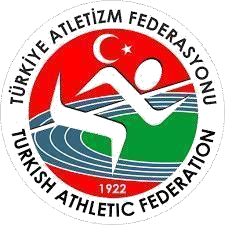 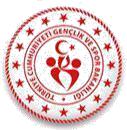 UZAKTAN EĞİTİMATLETİZMDE ÇOCUK KORUMAEĞİTİM PROGRAMI17 MART 202417 Mart 2024 tarihinde gerçekleşecek olan ‘‘Atletizmde Çocuk Koruma Eğitim Programı’’ konu başlıklı Uzaktan Seminere katılmaya hak kazanan kursiyerlerin listesi aşağıda yer almaktadır.Söz konusu eğitimin ilk günü (17 Mart 2024) Uzaktan Eğitim ile Zoom Uygulaması üzerinden gerçekleşecektir (Tüm kursiyerlerin katılması zorunludur).Seminerin gerçekleşeceği Zoom Uygulamasına giriş sırasında kullanılacak olan Webinar ID ve Password (Şifre) aşağıda adı geçen kursiyerlerin sisteme kayıt oldukları e-posta adreslerine gönderilecektir.Gelen Webinar ID ve Şifresi Gereksiz ya da Spam klasörlerinizde de kontrol etmenizi rica olunur.17 Mart 2024 tarihindeki Atletizmde Çocuk Koruma programının yayını 20.00’de başlayacak olup, yayına 19:30 itibariyle giriş yapmanız gerekmektedir.Gerçekleşecek olan Seminer için gönderilmiş olan Webinar ID ve Password (Şifre) e-posta adresine ulaşmadığını düşünen kursiyerlerimiz kubra.islak@taf.org.tr geri dönüş yapmaları gerekmektedir.Seminerle ilgili bütün bilgilendirmeler e-posta üzerinden yapılacak olup, maillerini kontrol etmeyi unutmayınız.ZOOM YAYININA GİRİŞ YAPARKEN ADINIZI VE SOYADINIZI EKSİKSİZ VE DOĞRU OLARAK YAZMANIZ YOKLAMA ALINACAĞI İÇİN ÖNEM TEŞKİL ETMEKTEDİR.Uzaktan Eğitimi verilen derslerde her 15 dk bir yoklama yapılacak, yoklamada bir derse bile girmeyen katılımcılar yok sayılacak ve kurs ile ilişiği kesilecektir. (Ücret iadesi olmayacak ve bir sonraki kursa aktarımı sağlanmayacaktır.)Atletizmde Çocuk Koruma ve Çocuk Atletizmi Eğitiminde Öğr. Gör. Mazereti nedeniyle katılamamaları halinde yeni ders programı ile ilgili bilgilendirme tarafınıza gönderilecektir.Kurs programı ve uzaktan eğitim hakkında katılımcılara yeterli bir süre öncesinden bilgi verildiğinden, kursa katılımınızla ilgili herhangi bir mazeret kabul edilmeyecektir.Kursun il üç günü Uzaktan Eğitimle gerçekleşeceği için, bulunacağınız yerde yeterli hızda internet bağlantısı ve donanım olması gereklidir. İnternet imkânlarından kaynaklı sorunlar mazeret olarak kabul edilmeyecektir. Her ne kadar eğitimi akıllı telefon ve tabletten takip etmeniz olası olsa da tavsiye edilmemektedir. Bu yöntem kaynaklı olumsuzluklar mazeret olarak sunulamaz.ZOOM UYGULAMASI KULLANIM ŞEKLİİlk olarak www.zoom.us adlı internet sitesinden Zoom uygulamasını indirerek Seminer Öncesinde Telefon veya Bilgisayarınızda uygulamayı hazır ediniz.Uygulamayı açtıktan sonra join ikonuna tıklayarak e-posta adresinize Federasyonumuz tarafından gönderilen Webinar ID ve Password (Şifre) ile yayına katılım sağlayabilirsiniz.Zoom yayınına giriş yapılırken katılımcının adı ve soyadı eksiksiz ve doğru olarak yazılmalıdır.TÜM SORU VE CEVAPLARINIZ İÇİNkubra.islak@taf.org.trKATILIMCI LİSTESİKATILIMCI LİSTESİKATILIMCI LİSTESİKATILIMCI LİSTESİNOADI SOYADINOADI SOYADI1ABDÜLKADİR SAĞLAM26MERVE KARAKAYA2ÂDEM ÖMER BOZKUŞ27METE TOPAÇ3AHMET SAMET ASLANTAŞ28METİN ÖZKAYA4ATAHAN GÖKDEMİR29MURAT MİKAİL YAVUZ5AYATULLAH BAZ30NESLİHAN YÖRÜK6AYETULLAH BEGCE31ÖMER ELSUYU7AYŞE ÇAKIR32ÖMER AMAÇTAN8AYŞİN İLAYDA METİN33ÖZGÜRCAN KÜTÜK9BARIŞ KESKİN34RABİA AKKOÇ10CANSU KARACA35RABİA KARDELEN DAŞKIN11DAMLA AKAY36RAMAZAN BAŞTUĞ12DURAN AKBAŞ37RUŞEN AKDENİZ13EMİNE ÇAKIR38SEHER ÇAYLAN14EMİNE ÖZDEMİR39SELİN ÇADIR15EMRAH YILMAZ40SEZER TUNCEL16EMRE KAYA41SILA ARSLAN17FATİH AKKOYUN42SUDE NAZ KÜLAH18GÖKHAN YOĞURTCU43ŞENOL AKKOYUN19HAYRİYE UZAN44ŞEYHMUS KANIK20İREM AKKAYA45ŞİMAL CEREN SEVGİ21KEVSER KANİOĞLU46TAYFUN YILAN22LATİFE BETÜL TUR47TUĞBA YILDIZ23MEHMET AKIL48TUĞBA OK24MEHMET CAN GÜLERDAĞ49YALÇIN SEZAN25MELEK SAVCI50ZELAL ERBUL